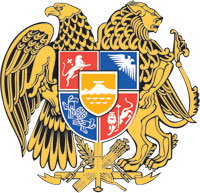 ՀԱՅԱՍՏԱՆԻ ՀԱՆՐԱՊԵՏՈՒԹՅԱՆ  ԿԱՌԱՎԱՐՈՒԹՅՈՒՆՈ  Ր  Ո  Շ  Ո Ւ  Մ29 դեկտեմբերի 2022 թվականի  N              - ՆՀԱՅԱՍՏԱՆԻ ՀԱՆՐԱՊԵՏՈՒԹՅԱՆ ԿԱՌԱՎԱՐՈՒԹՅԱՆ 2020 ԹՎԱԿԱՆԻ ՄԱՐՏԻ 26-Ի N 383-Ն ՈՐՈՇՄԱՆ ՄԵՋ ՓՈՓՈԽՈՒԹՅՈՒՆ ԵՎ ԼՐԱՑՈՒՄ ԿԱՏԱՐԵԼՈՒ ՄԱՍԻՆ----------------------------------------------------------------------------------------------------------Ղեկավարվելով «Նորմատիվ իրավական ակտերի մասին» Հայաստանի Հանրապետության օրենքի 33-րդ և 34-րդ հոդվածներով` Հայաստանի Հանրապետության կառավարությունը    ո ր ո շ ու մ     է.1. Հայաստանի Հանրապետության կառավարության 2020 թվականի մարտի 26-ի «Վարորդական իրավունքի վկայական ունեցող, ինչպես նաև վարորդի թեկնածու համարվող անձանց բժշկական հավատարմագրման դեպքերը (այդ թվում` պարտադիր), պարբերականությունը, իրականացման կարգը, տրանսպորտային միջոց շահագործելու բժշկական հակացուցումների, բժշկական ցուցումների և բժշկական սահմանափակումների ցանկերը, ինչպես նաև ճանապարհատրանսպորտային պատահարներից տուժածներին բժշկական օգնություն ցույց տալու կարգը սահմանելու և Հայաստանի Հանրապետության կառավարության 2012 թվականի հոկտեմբերի 18-ի N 1327-Ն որոշումն ուժը կորցրած ճանաչելու մասին» N 383-Ն որոշման` նախաբանում «Ճանապարհային երթևեկության անվտանգության մասին» բառերը փոխարինել «Ճանապարհային երթևեկության անվտանգության ապահովման մասին» բառերով.N 2 հավելվածի 2-րդ ցանկի 5-րդ կետի 1-ին ենթակետը լրացնել հետևյալ բովանդակությամբ նոր նախադասությամբ. «Տեխնիկական վերականգնողական սարքավորումների օգտագործմամբ լսողությունը մինչև թույլատրելի սահմանը չբարելավվելու դեպքում, ինչպես նաև խուլ և խուլ ու համր վարորդներին վարորդական իրավունքի վկայական տրամադրվում է` Հայաստանի Հանրապետության կառավարության 2007 թվականի հունիսի 28-ի N 955-Ն որոշմամբ հաստատված N 1 հավելվածի  N 3 ձևով խուլ և խուլ ու համր վարորդների կողմից վարվող տրանսպորտային միջոցի համար սահմանված  «Խուլ վարորդ» ճանաչման նշանի առկայության պայմանով:»:2. Սույն որոշումն ուժի մեջ է մտնում պաշտոնական հրապարակմանը հաջորդող օրվանից: ՀԱՅԱՍՏԱՆԻ  ՀԱՆՐԱՊԵՏՈՒԹՅԱՆ                ՎԱՐՉԱՊԵՏ					         Ն. ՓԱՇԻՆՅԱՆԵրևան